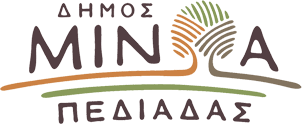 Αρκαλοχώρι, 15/ 11 /2022Προς: ΜΜΕΔΕΛΤΙΟ ΤΥΠΟΥΦωταγωγήθηκε το χριστουγεννιάτικο δέντρο στο Αρκαλοχώρι- Μ. Φραγκάκης: Δώσαμε όλοι μαζί το μήνυμα της αγάπης, της ελπίδας και της ζεστασιάς    Ήμερα χαράς, αισιοδοξίας, ενθουσιασμού και κεφιού η χθεσινή για το Δήμο ΜινώαΠεδιάδας, όπου φωταγωγήθηκε, παρουσία πλήθους κόσμου, το χριστουγεννιάτικο δέντρο,στο Αρκαλοχώρι.    Ο Δήμαρχος Μινώα Πεδιάδας Μανώλης Φραγκάκης και οι εκατοντάδες πολίτες που βρέθηκαν στον χώρο της πλατείας απέναντι από το δημοτικό κατάστημα στο Αρκαλοχώρι- μια πλατεία «κόσμημα» για την περιοχή και τον Δήμο- μέτρησαν με ενθουσιασμό αντίστροφα και έστρεψαν το βλέμμα τους στο όμορφο χριστουγεννιάτικο δέντρο.    Ο Δήμαρχος Μινώα Πεδιάδας Μανώλης Φραγκάκης ανέφερε, μεταξύ άλλων,απευθυνόμενος στους δημότες:    «Δώσαμε όλοι μαζί το μήνυμα της αγάπης, της ελπίδας και της ζεστασιάς. Για ταφετινά Χριστούγεννα έχουμε ετοιμάσει ένα πλούσιο πρόγραμμα με πρωτότυπες εκδηλώσεις, που εύχομαι να χαρίσουν στιγμές χαράς, ευτυχίας και κεφιού σε μικρούς καιμεγάλους, καθώς όλοι μας έχουμε ανάγκη να τονωθούμε ψυχολογικά και να αφήσουμεπίσω, έστω για λίγο, όσα δύσκολα εξακολουθούν να μας κυκλώνουν.    Οι εκδηλώσεις μας πραγματοποιούνται με την αμέριστη συμπαράσταση και τηναδιάκοπη προσπάθεια των δραστήριων φορέων του Αρκαλοχωρίου. Θέλω να τουςευχαριστήσω όλους και έναν-έναν ξεχωριστά -από καρδιάς -για την πολύτιμη συμβολήτους, με στόχο και οι φετινές χριστουγεννιάτικες δράσεις να είναι άρτιες και να δώσουνχαρά και ενθουσιασμό στους δημότες μας.    Εύχομαι να μπορέσουμε όλοι να χαρούμε αυτές τις ημέρες και να ξαναγίνουμε, έστω καιγια λίγο όλοι παιδιά. Να καταφέρουμε να κάνουμε τη ζωή μας ακόμα πιο όμορφη. Ναπροσφέρουμε αγάπη στο διπλανό μας. Να μοιράσουμε χαρά στους ανθρώπους γύρω μας.    Να στηρίξουμε με τις αγορές μας, τους τοπικούς εμπόρους και την αγορά της πόλης.Εύχομαι σε εσάς και τις οικογένειες σας, υγεία, πρόοδο και αγάπη».    Σε ένα ειδικά διαμορφωμένο χώρο τοποθετήθηκαν σπιτάκια που φιλοξένησαν τις ενδιαφέρουσες χριστουγεννιάτικες δράσεις, τα παζάρια και τα κεράσματα ενώ το τρενάκι έκανε βόλτα τα μικρά παιδιά από νωρίς στο Αρκαλοχώρι, βάζοντας μικρούς και μεγάλους στο πνεύμα των Χριστουγέννων. Συγκίνηση προκάλεσαν τα χριστουγεννιάτικα τραγούδια και το θεατρικό δρώμενο από το ΚΔΑΠ καθώς και οι μελωδίες των παιδιών αλλά και της χορωδίας του Δήμου Μινώα Πεδιάδας.    Για την επιτυχημένη εκδήλωση ένωσαν τις δυνάμεις τους οι: ΔΗΜΟΣ ΜΙΝΩΑ ΠΕΔΙΑΔΑΣ /  Δ.Ο.Π.Α.Π. / ΚΟΙΝΟΤΗΤΑ ΑΡΚΑΛΟΧΩΡΙΟΥ / ΠΟΛΙΤΙΣΤΙΚΟΣ ΣΥΛΛΟΓΟΣ ΑΡΚΑΛΟΧΩΡΙΟΥ / ΑΘΛΗΤΙΚΟΣ ΣΥΛΛΟΓΟΣ "ΑΘΛΗ.Σ.Υ." / ΣΥΛΛΟΓΟΣ ΣΕΙΣΜΟΠΛΗΚΤΩΝ "Η ΕΛΠΙΔΑ" / ΕΜΠΟΡΙΚΟΣ ΣΥΛΛΟΓΟΣ ΑΡΚΑΛΟΧΩΡΙΟΥ/ Κ.Δ.Α.Π. / ΣΥΛΛΟΓΟΙ ΓΟΝΕΩΝ ΚΑΙ ΚΗΔΕΜΟΝΩΝ - ΔΗΜΟΤΙΚΩΝ ΣΧΟΛΕΙΩΝ, ΓΥΜΝΑΣΙΟΥ, ΛΥΚΕΙΩΝ ΚΑΙ ΝΗΠΙΑΓΩΓΕΙΩΝ / ΑΘΛΗΤΙΚΟ ΣΩΜΑΤΕΙΟ ΑΝΑΓΕΝΝΗΣΗ / ΟΜΙΛΟΣ ΦΙΛΑΘΛΩΝ ΑΡΚΑΛΟΧΩΡΙΟΥ /